Муниципальное общеобразовательное учреждение средняя общеобразовательная школа им. Д. Тарасова г. Озерска Калининградской области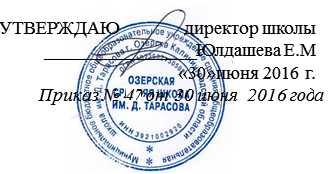 План самообразованияучителя химииЕлизаровой Натальи Владимировнына 2015-2020 гг..Рассмотрено на заседании методического объединенияпротокол   № 5	                                                                                                 от «27» июня 2016 года2016 гПЛАН САМООБРАЗОВАНИЯТема самообразования: «Применение инновационных технологий на уроках химии с целью повышения качества обучения»Цель: внедрение инновационных технологий на уроках химии.Задачи: изучить литературу об инновационных технологиях;посетить уроки коллег и поучаствовать в обмене опытом;проводить самоанализ и самооценку собственных уроков;разработать модель образовательного процесса, отвечающего требованиям современного урока математики.апробировать данную модель на практике.Перечень вопросов по самообразованию: сущность понятия «инновационные технологии» и условия успешного внедрения инновационных технологий;методы и приёмы инновационных технологий;комплексный подход к внедрению инновационных технологий на уроке химии.Предполагаемый результат: Овладение инновационными технологиями на уровне построения модели образовательного процесса.Повышение качества обучения через повышение качества урока.Форма отчета по проделанной работе: сообщение на заседании МО учителей естественно-научных дисциплин.ФОРМА САМООБРАЗОВАНИЯ(индивидуальная)Диагностический2015-20161. Определение целей и задач темы.2. Составление плана работы по выбранной теме самообразования.3.Изучение методической, педагогической и психологической  литературы по данной теме.Прогностический2016-20171. Выступление с отчетом по итогам реализации практического этапа на МО учителей  предметников школы.2. Изучение опыта работы педагогов по выбранной теме.3. Систематизация  материалов методической, педагогической и психологической литературы по данной теме.4.Корректировка работыПрактический2017-20201. Открытые уроки на школьном  уровне.2. Посещение уроков у учителей химии других  школ.3. Посещение семинаров.4. Самоанализ и самооценка своих уроков.5. Разработка модели образовательного процесса с использованием инновационных технологий на уроках химии.6. Апробация разработанной модели на практике. Внесение необходимых корректив.Обобщающий2017-20201. Анализ методов, форм, способов деятельности по теме самообразования. Подведение итогов.2.Открытые уроки на школьном уровне.3. Выступление на заседании районного МО учителей  начальных классов и учителей предметников по теме самообразование.4. Консультативная помощь учителям и учащимся.5. Оформление результатов работы в печатном виде. 